 ОБЩИНА ПАВЕЛ БАНЯ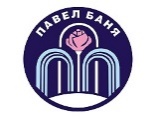 гр. Павел баня, 6155								тел.: 00359/4361/3260ул.“Освобождение“ № 15						e-mail: mayor@pavelbanya.bg Г Р А Ф И КЗА ПРОВЕЖДАНЕ НА ДЕМОНСТРАЦИОННО ПРОБНО ГЛАСУВАНЕ В ОБЩИНА ПАВЕЛ БАНЯ30.10.2021 г.  - съботаГр. Павел баня от 10.00 ч. до 17.00 ч. – Читалище „Напред“ – зала „Младост“02.11.2021 г.  - вторникс. Долно Сахране   от 10.00 ч. до 12.30 ч. –Читалище-залас. Горно Сахране   от  13.30 ч. до  17.00 ч.-Читалище03.11.2021 г. - срядас. Асен                    от  10.00 ч. до 12.30 ч. - Кметствос. Скобелево        от  13.30 ч. до  17.00 ч.-Кметство-зала04.11.2021 г. - четвъртъкс. Габарево          от  10.00 ч. до 12.30 ч.- Кметство-залас. Търничени      от  13.30 ч. до  17.00 ч.- Кметство05.11.2021 г.  - петъкс. Тъжа         от  10.00 ч. до 12.30 ч. – Пенсионерски клубс. Александрово  от  13.30 ч. до  17.00 ч.-Кметство-зала06.11.2021 г. –съботас. Манолово       от  10.00 ч. до 12.30 ч.-Пенсионерски клубс. Осетеново     от  13.30 ч. до  17.00 ч.- Кметство